Приложение 1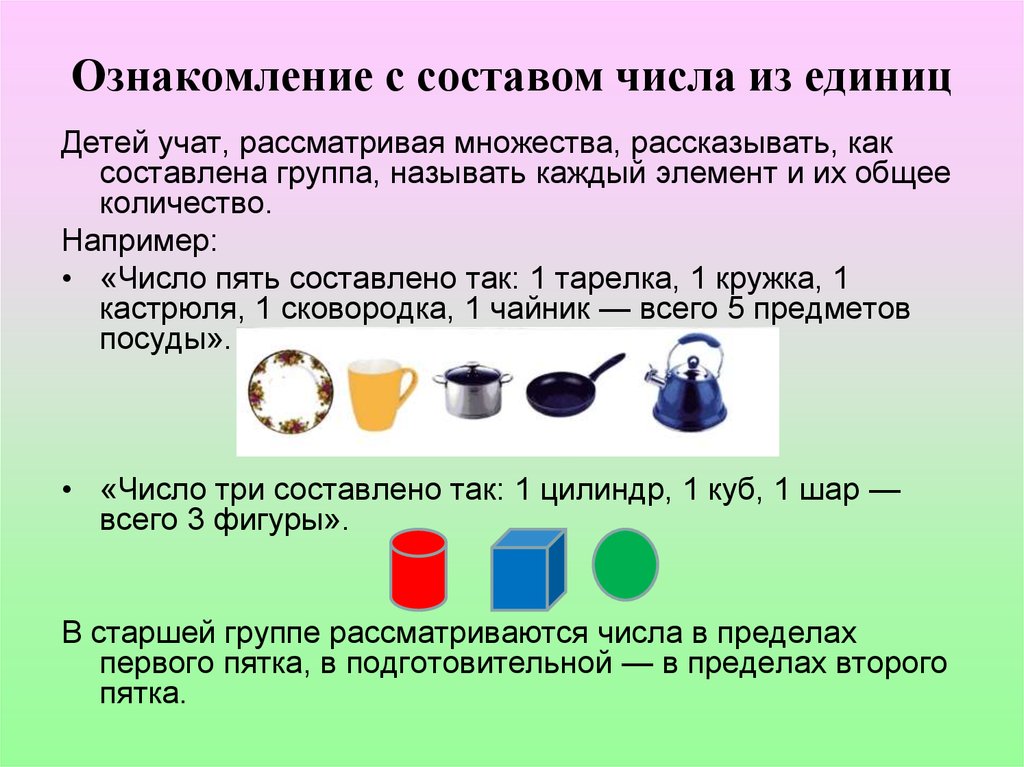 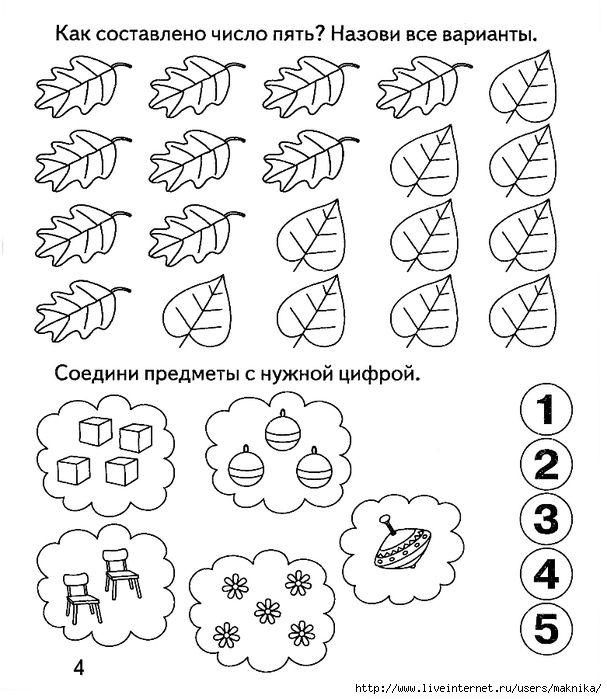 	Приложение 2Конструирование "Учимся конструировать цыфры"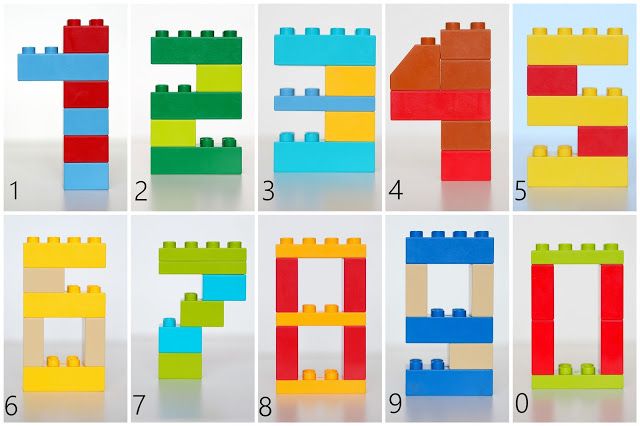 	Приложение 3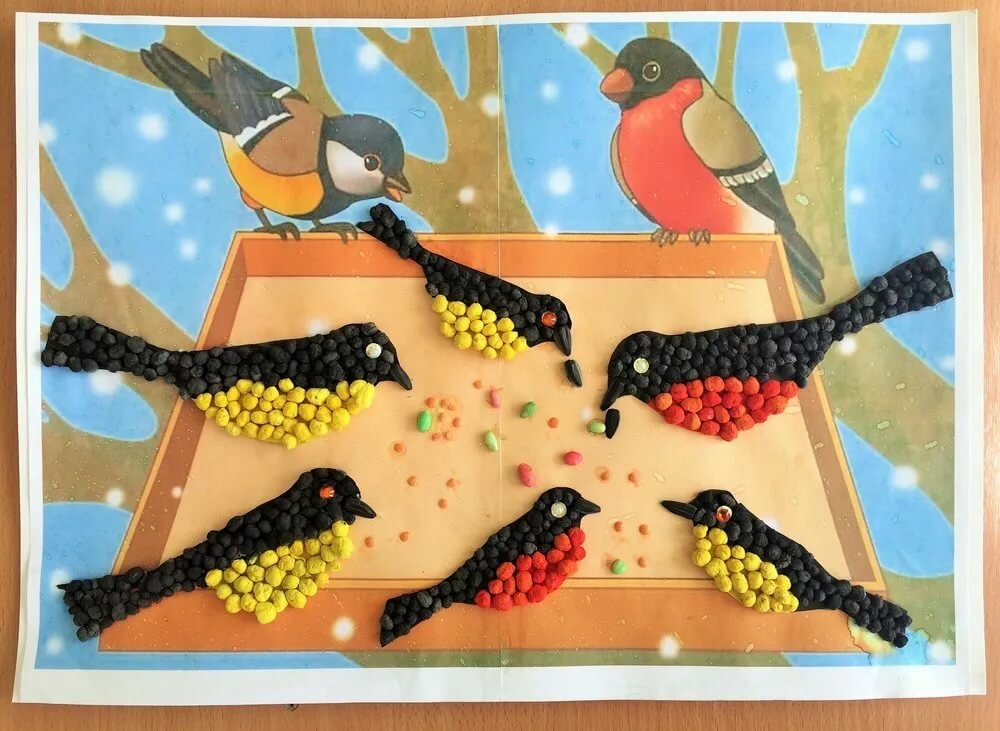 Пластилинография "Птички на кормушке"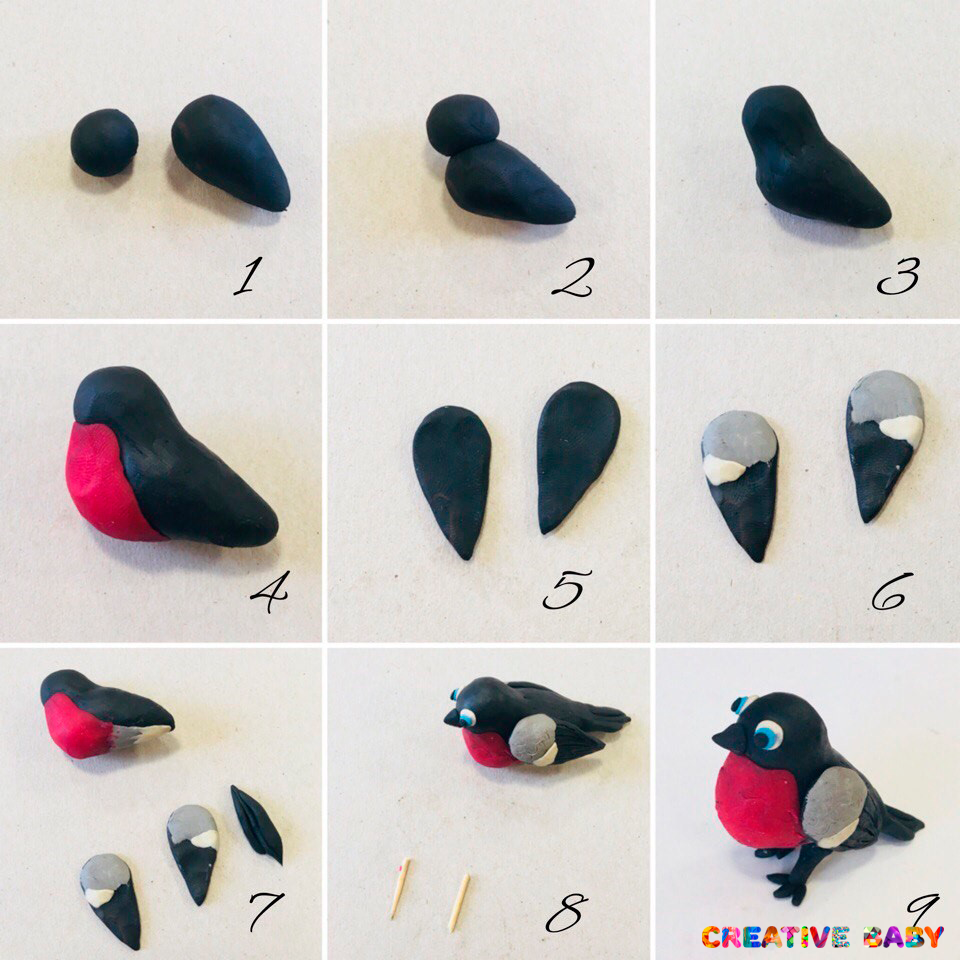 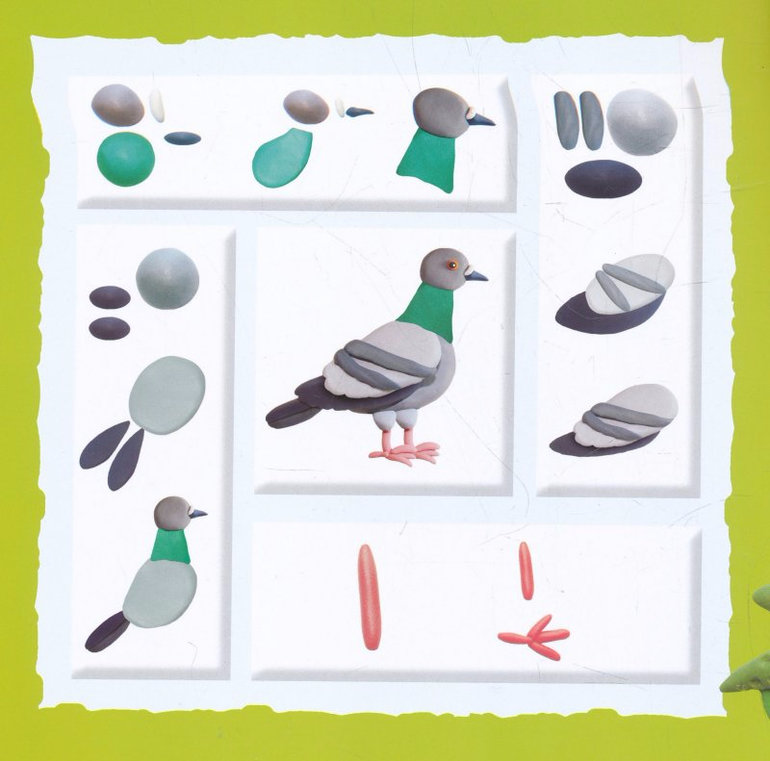 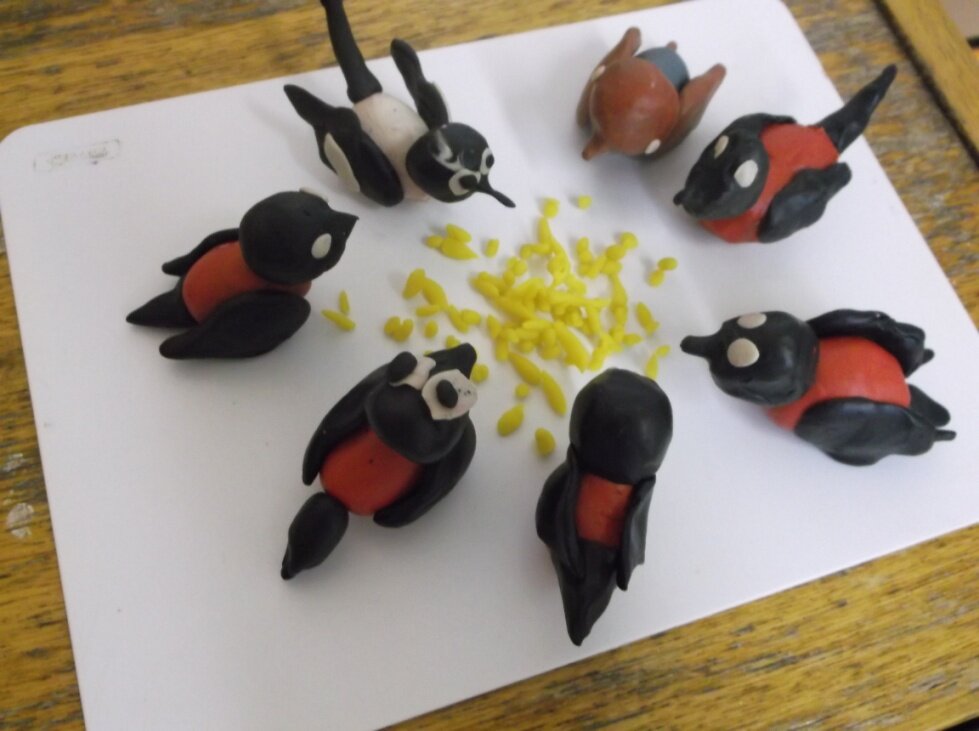 Дни неделиУважаемые родители!Предлагаем вам для совместных занятий с ребёнком план на неделю с 20.04.2020 – 24.04.2020 в соответствии с образовательной программой вашей возрастной группойТема недели: «Животные весной. Природа весной» Уважаемые родители!Предлагаем вам для совместных занятий с ребёнком план на неделю с 20.04.2020 – 24.04.2020 в соответствии с образовательной программой вашей возрастной группойТема недели: «Животные весной. Природа весной» Понедельник  20.04Речевое развитие (развитие речи)Программное содержание: Пересказ «загадочных историй» (по Н.Сладкову) Продолжать обучать детей пересказыванию. Мышление, логика Художественно-эстетическое развитие. Рисование.Тема:  «Нарисуй свое любимое животное»Продолжать развивать детское изобразительное творчество. Учить выразительно передавать в рисунке образы животных; выбирать материал для рисования по своему желанию, развивать представление о выразительных возможностях выбранного материала. Закреплять технические навыки и умения в рисовании. Учить рассказывать о своих рисунках и рисунках товарищейН. Сладков "Загадочный зверь"Н. Сладков "Как медведь сам себя напугал"Н. Сладков "Трое на одном бревне"Краткая информация об авторе "загадочных историй"Рисуем кошкуРисуем собакуВторник 21 .04Познавательное развитие. ФЭМП. Программное содержание: Совершенствовать умение составлять число 5 из единиц.Упражнять в умении двигаться в заданном направлении.Закреплять умение последовательно называть дни недели, определять, какой день недели сегодня, какой был вчера, какой будет завтра.Художественно-эстетическое развитие. Конструктивно-модельная деятельность. «По замыслу»Программное содержание: Конструирование с помощью конструктора «Лего – Дупло», «Лего – Дакта» и др. конструкторов. Не директивная помощь со стороны воспитателя в организации и проведении игры (при необходимости).Стихотворение про дни недели (повторить)Стихотворение "Дни недели" (для девочек)(см. Приложение 1, внизу таблицы)Учимся конструировать цифры(см. Приложение 2, внизу таблицы)Среда 22.04Познавательное развитие Ознакомление с окружающим миром Программное содержание: Закреплять знания о многообразии растительного мира России. Формировать представления о растениях и животных леса и луга. Расширять представления о взаимосвязи растительного и животного мира. Развивать познавательную активность, творчество, инициативность. Воспитывать бережное отношение к природе. Формировать эстетическое отношение к окружающей действительности. Развивать чувство коллективизма.Художественно-эстетическое развитие.Рисование. Пришла весна, прилетели птицы» Учить детей передавать в рисунке картины природы. Упражнять в красивом расположении изображения на листе. Закреплять умение использовать для выразительного решения темы разные материалы. Развивать эстетическое восприятие.1. О многообразии растительного мира РоссииРисование "Прилетели птицы"Четверг  23.04Речевое развитие.  Обучение грамоте Программное содержание: Развитие способности проводить звуковой анализ слов и качественно характеризовать звуки. Освоение умения выделять ударный звук в слове. Закрепление представлений о смыслоразличительной роли звука. Совершенствование умения подбирать слова с заданным звуком. Обучение умению проводить графические линии в пространстве рабочей строки.Познавательное развитие  ШахматыТема: «Шах и мат»Программное содержание: Сформировать представление о комбинациях шах и мат.https://vk.com/wall-43331673_19037 (прописи, игры головоломки, игры со словами, работа по схемам, знакомство с буквами, лабиринты, знакомство с клеточками, подготовка руки к письму и многое другое)Пятница  24.04Художественно-эстетическое развитие (лепка)  «Птицы на кормушке (воробьи и голуби или вороны и грачи)» Развивать восприятие детей, умение выделять разнообразные свойства птиц (форма, величина, расположение частей тела); сравнивать птиц. Учить лепить птицу по частям; передавать форму и относительную величину туловища и головы, различие в величине птиц разных пород; правильное положение головы, крыльев, хвоста. Развивать умение оценивать результаты лепки, радоваться созданным изображениям.(см. Приложение 3, внизу таблицы)